Результаты ЕГЭ (средний балл)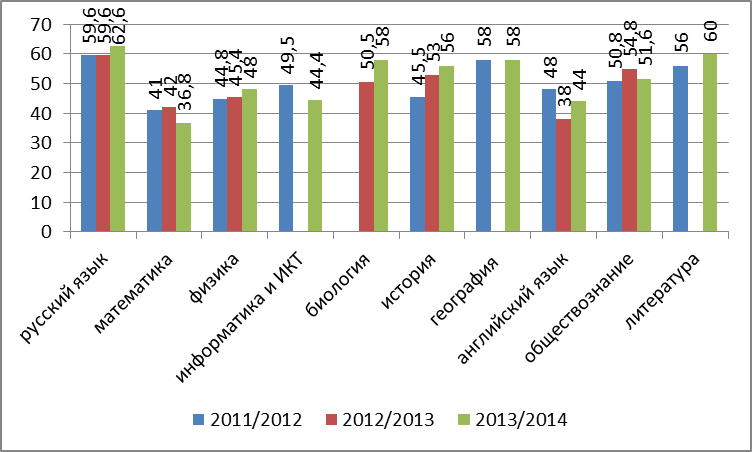 Результаты ЕГЭ (в сравнении с районном и областью)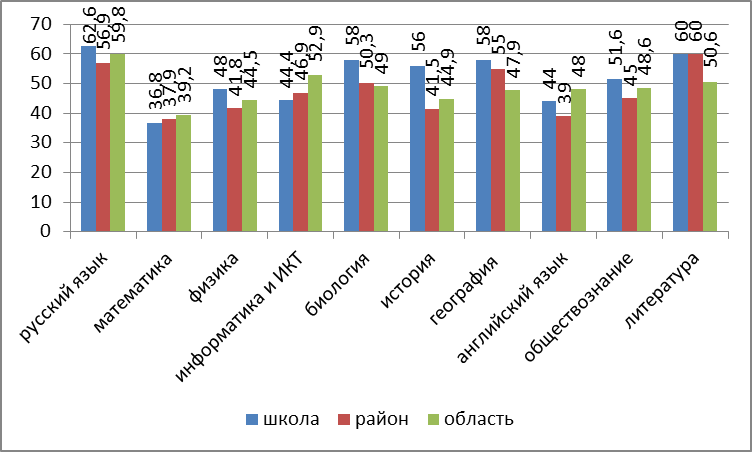 